运维平台3.0补丁包升级手册在服务器monitor3/app/config/monitorVersion.properties文件中可以查看运维平台3.0当前版本，和更新时间。运维平台补丁包只能打在运维平台主节点，主节点会自动推送更新代理节点，代理节点不能打补丁包。最新版本：3.0.38官网地址：https://www.weaver.com.cn/cs/monitorDownload.html开始前环境检查：访问http://服务器ip:9081运维平台页面，登录进去，打开系统维护菜单，查看各个服务是否存在（包括移动端服务），状态是否正常如果状态为代理失联，请参考官网《常见问题解决方案》恢复。开始升级：请根据客户中间件类型跳转具体步骤升级1. Windows版本	21.1  Resin中间件	22. Linux版本	42.1  Resin中间件	42.1 东方通中间件	62.2 金蝶v9中间件	62.3 金蝶v10中间件	62.4 宝蓝德中间件	72.5 中创中间件	72.6 普元中间件	8Windows版本1.1  Resin中间件1.1.1  停掉运维平台主程序（主节点上的服务）服务里面找到MONITOR3服务，右键停止服务，如图：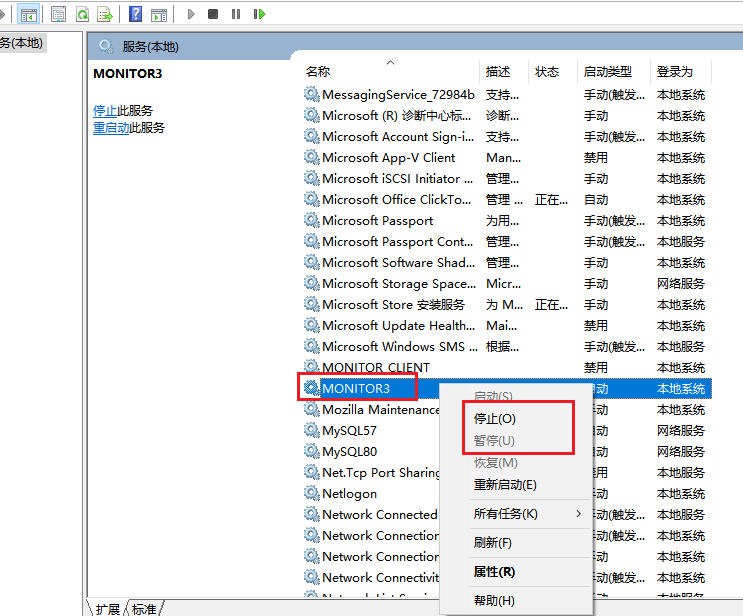 注意：Windows服务器，停止服务以后，可能进程还在占用，无法彻底停掉。可以使用shutDown.bat脚本，放到monitor3_win目录下，鼠标右键以系统管理员权限运行，即可停掉所有运维平台进程。（wps右键文件图标 > 保存到文件；Word拖动文件图标到文件夹下即可）1.1.2  将monitor3_hotfix.zip(补丁包)上传到服务器weaver路径下（即monitor_win的同级目录下）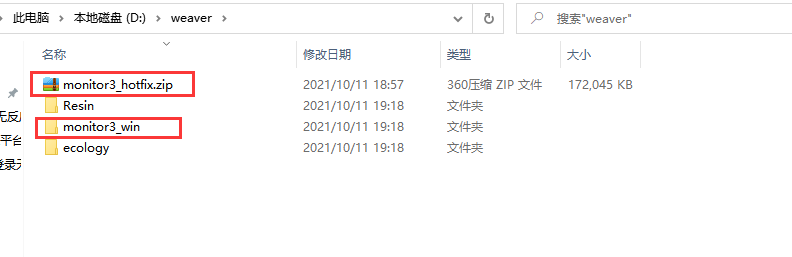 1.1.3  解压覆盖monitor3_hotfix.zip（补丁包）右键monitor3_hotfix.zip压缩包选择解压到monitor3_hotfix文件夹，如图：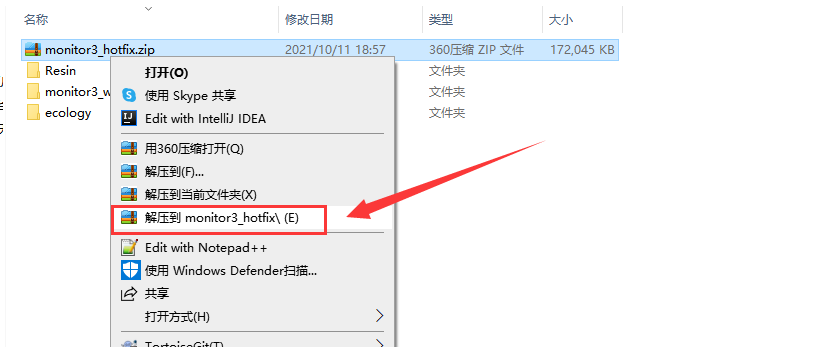 1.1.4  将monitor3_hotfix.zip解压后文件夹中的所有文件覆盖到monitor3_win中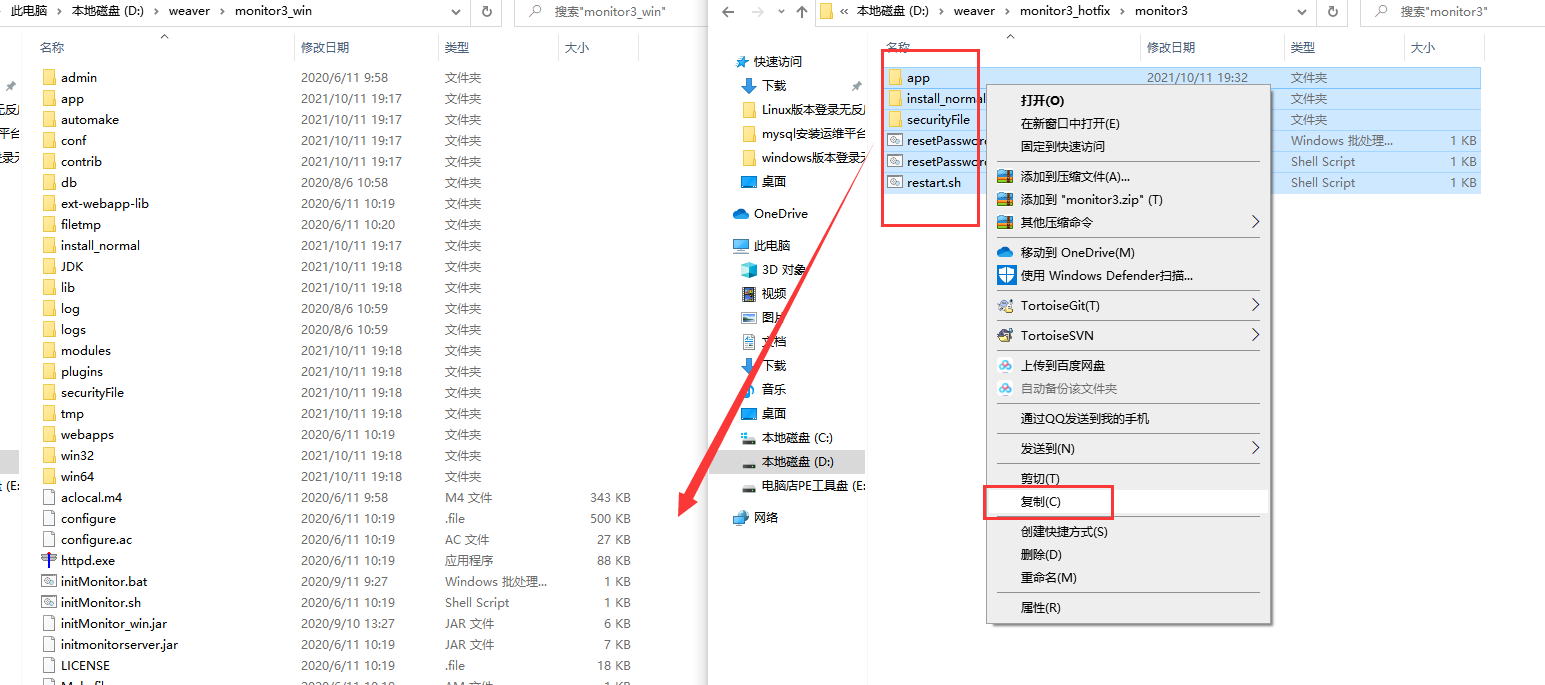 选择替换目标中的文件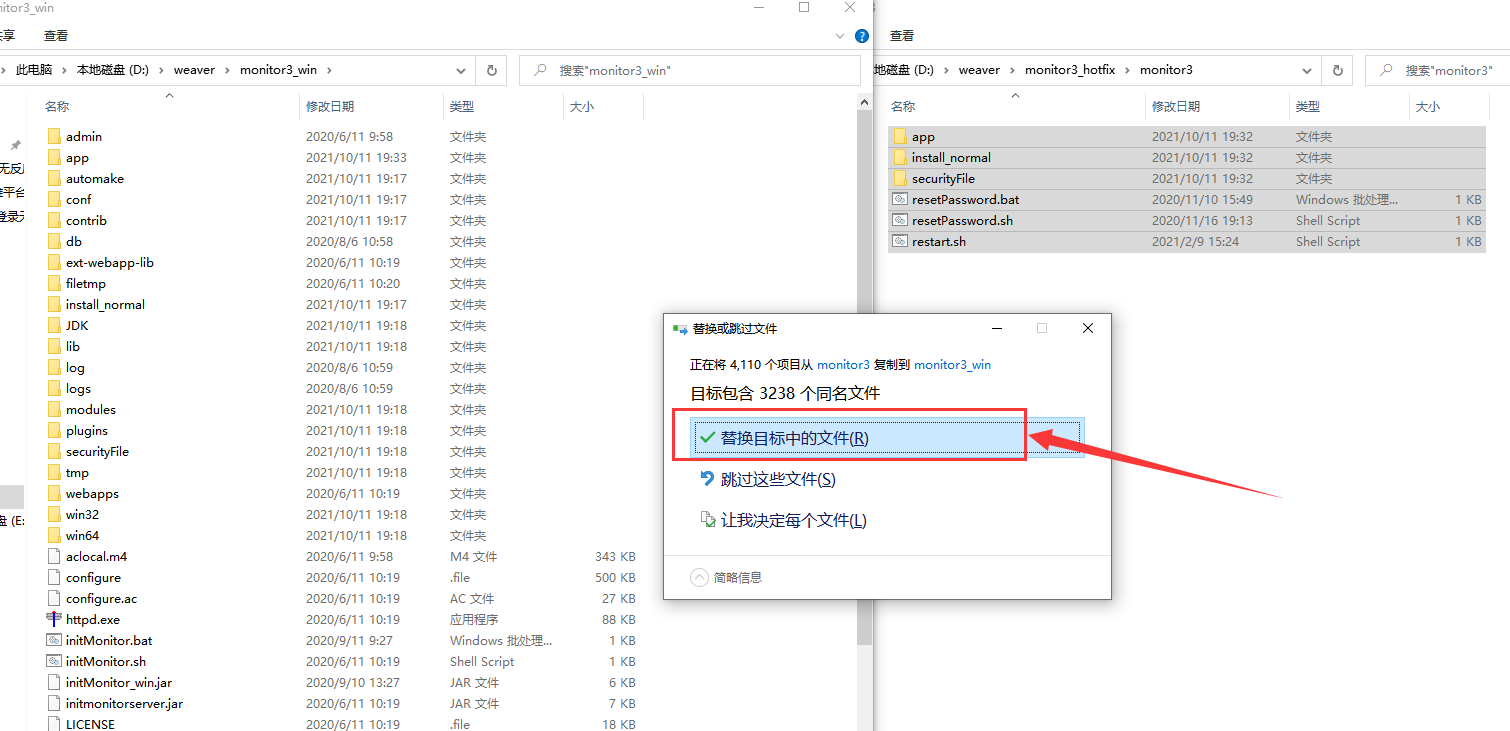 1.1.5 重命名已加载规则文件夹将monitor3_win/app/scanned/rules文件夹重命名为 rules_bak (或其他任意名)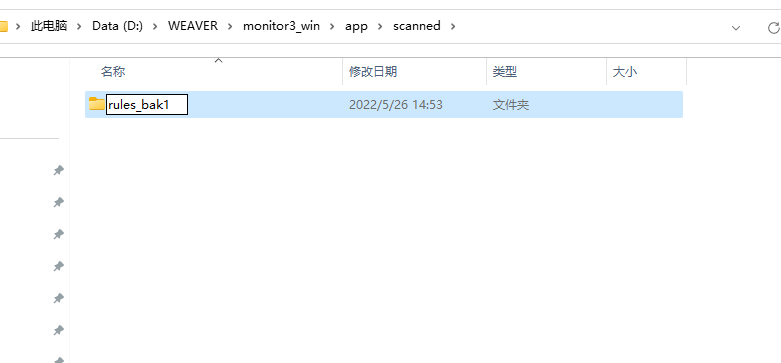 1.1.6  启动运维平台服务	服务里面找到MONITOR3服务，右键启动服务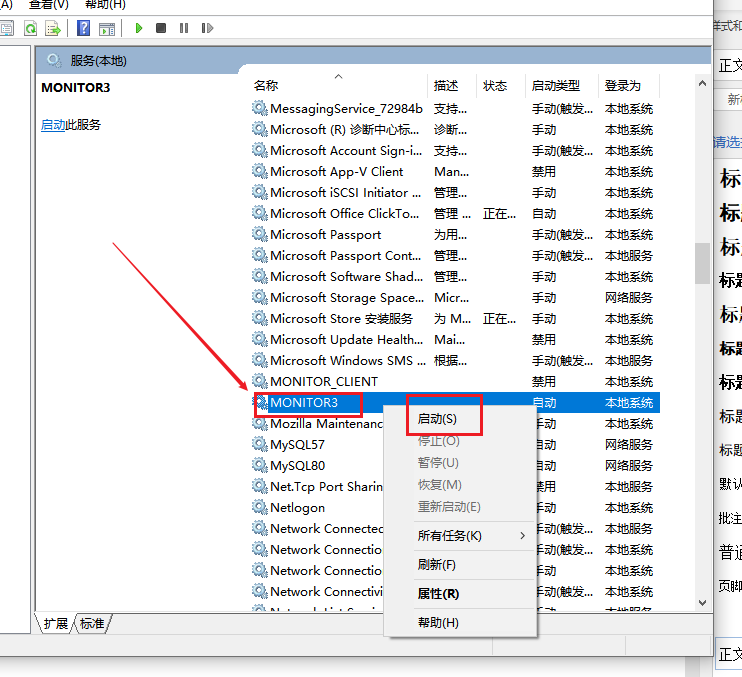  Linux版本2.1  Resin中间件2.1.1  停掉运维平台主程序（主节点上的服务）到monitor3目录下执行 sh  stop.sh 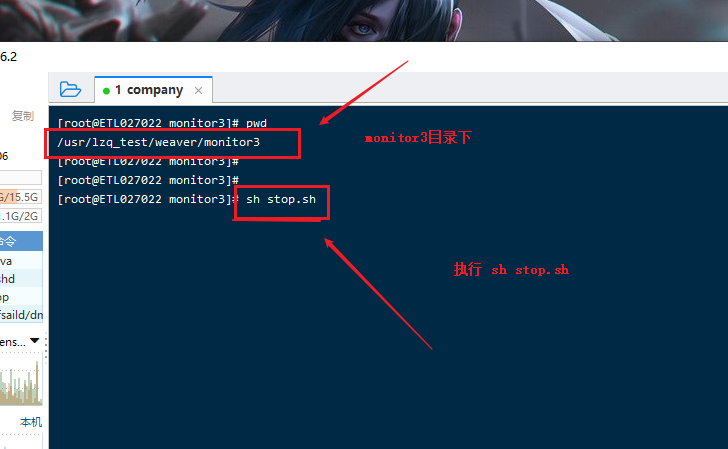 2.1.2  将monitor3_hotfix.zip(补丁包)上传到服务器weaver路径下（即monitor3的同级目录下）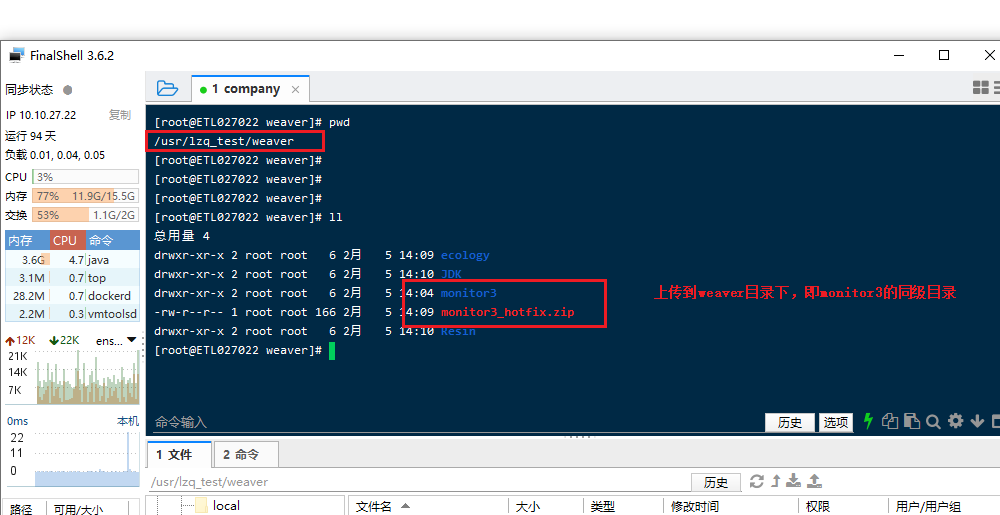 2.1.3  解压覆盖monitor3_hotfix.zip（补丁包）在weaver目录下 执行 unzip  -o  monitor3_hotfix.zip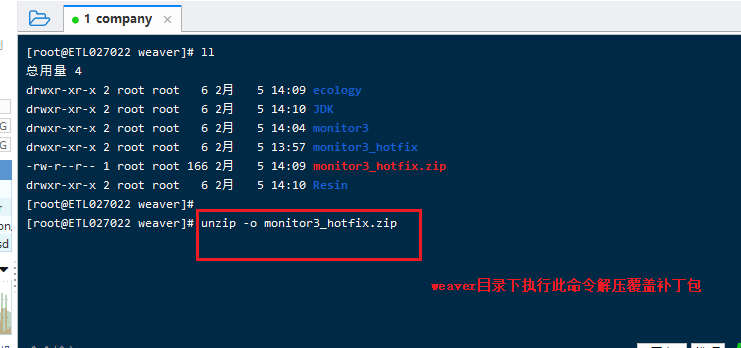 2.1.4  重命名已加载规则文件夹将monitor3/app/scanned/rules文件夹重命名为 rules_bak (或其他任意名)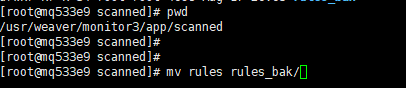 2.1.5  启动运维平台服务cd  monitor3 进入到monitor3目录下执行 sh  start.sh  启动运维平台服务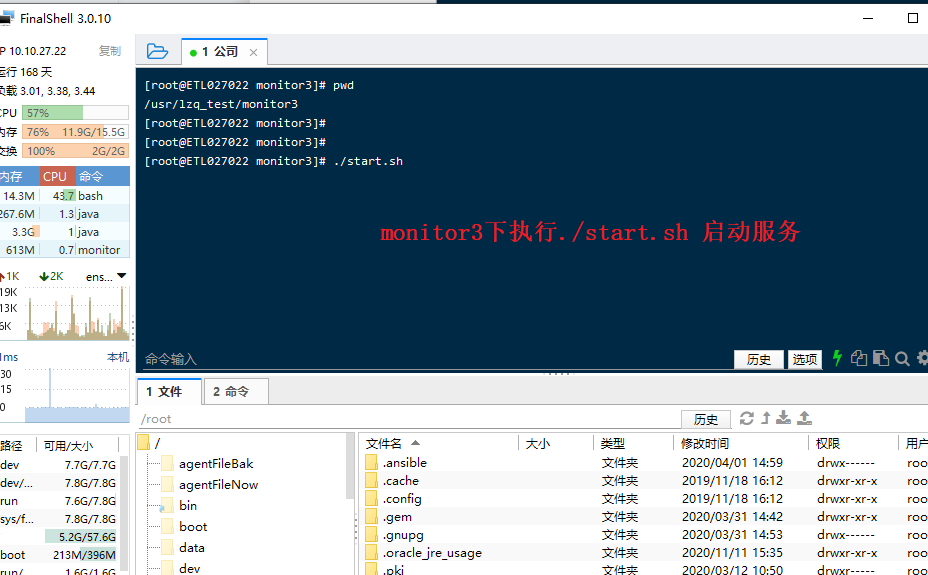 东方通中间件2.1.1  停掉运维平台主程序（主节点上的服务）在monitor3DF/bin路径下，执行 sh stop.sh		或  服务器上执行 ps  -ef|grep  monitor。找到运维平台进程pid执行kill  -9  [pid]  杀掉进程2.1.2  覆盖补丁包解压monitor3_hotfix.zip(补丁包)，将解压后的monitor3_hotfix/app文件夹下的文件覆盖到 monitor3DF/app路径下2.1.3  启动运维平台服务在monitor3DF/bin路径下，执行sh start.sh 金蝶v9中间件2.2.1  停掉运维平台主程序（主节点上的服务）在monitor3JD/domains/mydomain//bin路径下，执行 sh stop.sh		或  服务器上执行 ps  -ef|grep  monitor。找到运维平台进程pid执行kill  -9  [pid]  杀掉进程2.2.2  覆盖补丁包解压monitor3_hotfix.zip(补丁包)，将解压后的monitor3_hotfix/app文件夹下的文件覆盖到 monitor3JD/app路径下2.2.3  启动运维平台服务在monitor3JD/domains/mydomain//bin路径下，执行sh start.sh 金蝶v10中间件2.3.1  停掉运维平台主程序（主节点上的服务）	    在ApusicMonitor/aas//bin路径下，执行 ./asadmin stop-domain		或  服务器上执行 ps  -ef|grep  monitor。找到运维平台进程pid执行kill  -9  [pid]  杀掉进程2.3.2  覆盖补丁包解压monitor3_hotfix.zip(补丁包)，将解压后的monitor3_hotfix/app文件夹下的文件覆盖到 ApusicMonitor/aas/app路径下2.3.3  启动运维平台服务在ApusicMonitor/aas/bin路径下，执行./asadmin start-domain宝蓝德中间件停掉运维平台主程序（主节点上的服务）	在besmonitor/bin路径下，执行sh stop.sh	或服务器上执行 ps  -ef|grep  monitor。找到运维平台进程pid执行kill  -9  [pid]  杀掉进程2.4.2  覆盖补丁包解压monitor3_hotfix.zip(补丁包)，将解压后的monitor3_hotfix/app文件夹下的文件覆盖到路径besmonitor/app下2.4.3  启动运维平台服务在besmonitor/bin路径下，执行sh start.sh中创中间件2.5.1  停掉运维平台主程序（主节点上的服务）		在InforSuitemonitor/as/bin路径下，执行sh stopserv		或服务器上执行 ps  -ef|grep  monitor。找到运维平台进程pid执行kill  -9  [pid]  杀掉进程2.5.2  覆盖补丁包解压monitor3_hotfix.zip(补丁包)，将解压后的monitor3_hotfix/app文件夹下的文件覆盖到路径InforSuitemonitor/app下2.5.3  启动运维平台服务在InforSuitemonitor/as/bin路径下，执行sh start.sh普元中间件2.6.1  停掉运维平台主程序（主节点上的服务）		在pasmonitor/pas6/bin路径下，执行./asadmin stop-instance --port 7888 app		(默认管理员账号密码 admin/manager)		或服务器上执行 ps  -ef|grep domain1/app 找到运维平台实例进程pid执行kill  -9  [pid]  杀掉进程2.6.2  覆盖补丁包解压monitor3_hotfix.zip(补丁包)，将解压后的monitor3_hotfix/app文件夹下的文件覆盖到路径pasmonitor/app下2.6.3  启动运维平台服务在pasmonitor/pas6/bin路径下，执行./asadmin start-instance –debug –port 7888 app(默认管理员账号密码 admin/manager)